Položkový rozpočet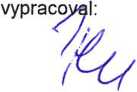 datum:strana 1 / 3Položkový rozpočetvypracováah/^datum:strana 2/3Položkový rozpočetdatum:strana 3 / 3vypracqvalPoložkový rozpočetdatum:strana 1 /1vypracoval: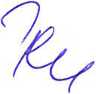 Položkový rozpočetdatum:strana 1 / 4vypracoval:Položkový rozpočetdatum:strana 2 / 4vypracoval),(7,Položkový rozpočet4datum:strana 3 / 4vypracoval:Položkový rozpočetOfs,datum:strana 4/4vypracoval:Položkový rozpočetdatum:strana 1 /1vypracoval:Technologie kotelnyTechnologie kotelnyTechnologie kotelnyTechnologie kotelnyTechnologie kotelnyTechnologie kotelnyPopis, rozměry, specifikace, typMěrnájednotkaMnožstvCena za
jednotku
(Kč)Celkem(Kč)Celkem částPotrubí 19 268 KčPotrubí 19 268 KčPotrubí 19 268 KčPotrubí 19 268 KčPotrubí 19 268 KčPotrubí 19 268 KčPotrubí ocelové nízkotlaké bezešvé pro ŮTDN 10m1844 Kč792 KčDN 15m471 Kč284 KčDN 25m8118 Kč944 KčDN 40m30168 Kč5 040 KčDN 50m28237 Kč6 636 KčPotrubí z trubek PPR (POLYPROPYLENU) pro studenou vodu PN 16Potrubí z trubek PPR (POLYPROPYLENU) pro studenou vodu PN 16Potrubí z trubek PPR (POLYPROPYLENU) pro studenou vodu PN 1620 x 2.8 - DN 15m128 Kč28 Kč25 x 3.5 - DN 20m234 Kč68 KčPomocný materiál -kompenzátory na potrubí,vč.kolen.fitinek,všech
redukcí,odboček atp. ccakpl15 476 Kč5 476 KčArmatury 75 270 KčArmatury 75 270 KčArmatury 75 270 KčArmatury 75 270 KčArmatury 75 270 KčArmatury 75 270 KčKulové kohouty Giacomini typ R 910G 3/8"ks6170 Kč1 020 KčG 1/2ks3197 Kč591 KčG 3/4ks6291 Kč1 746 KčG 6/4ks121 037 Kč12 444 KčG 2ks21 509 Kč3 018 Kčšroubení k závitovým armaturám pro možnost demontéksG 3/8ks460 Kč240 KčG 1/2ks334 Kč102 KčG 3/4ks693 Kč558 KčG 6/4ks12360 Kč4 320 KčG 2ks2549 Kč1 098 KčOdvzdušňovací nádobka DN 50ks6369 Kč2 214 KčZpětný ventil závitový G 3/4ks1190 Kč190 KčG 6/4ks2295 Kč590 KčFiltr závitový G 6/4ks2426 Kč852 KčVypouštěcí a napouštěcí kohout G 1/2ks14198 Kč2 772 KčG 3/4ks4267 Kč1 068 KčNapouštěcí kohout pro kotelnu G 3/4, studená vodaks1267 Kč267 KčRedukceDN 20/15ks246 Kč92 KčDN 25/20ks294 Kč188 KčDN 40/32ks4157 Kč628 KčDN 65/40ks4181 Kč724 KčDN 40/15ks2153 Kč306 KčPojistný ventil pro SV 3/4", 6-10 barks1554 Kč554 KčManometr pro ÚT vč. příslm51 737 Kč8 685 KčTeploměr D 100, 0-120°Cks7203 Kč1 421 KčNávarky M20x1.5ks1290 Kč1 080 KčDvoucestný regulační kulový kohout Belimo R2040-16-
S3 G 6/4"kpl26 990 Kč13 980 KčTermostatická hlavice Heimeier K - 6020.0500 v proveks1479 Kč479 KčTermostatický ventil V-exakt II přímý DN 15ks1311 Kč311 KčPřímé Regulační šroubení Regulux DN 15ks1147 Kč147 Kčvše HeimeierPotrubní oddělovač DN 20 CA 295 Honeywellks12 633 Kč2 633 KčOchranný předfiltr mechanických nečistot DN 20100
mikro mks15 792 Kč5 792 Kčnapř. AL-KO 100/3/4"Suchoběžný vícevtokový vodoměr ENBRA SISMA
IALF/20, Q= 4 m3/hodkpl15 160 Kč5 160 KčG 1", s impulsním výstupemKotelny 795 476 KčKotelny 795 476 KčKotelny 795 476 KčKotelny 795 476 KčKotelny 795 476 KčKotelny 795 476 KčPlynový kondenzační stacionární kotel Hamworthy
Condensinox 60 LMSkpl2165 000 Kč330 000 KčOvládací panel kotleks27 266 Kč14 532 KčUvedení do provozu vč. zaškolení obsluhyks23 686 Kč7 372 KčStanice pro přečerpávání kondenzátu GRUNDFOS
CONLIFT 1kpl11 905 Kč1 905 KčExpanzní nádoba REFLEX NG 140/6, 6 barů - 140 Iks26 429 Kč12 858 KčReflex kulový kohout s MK 1" pro expazní nádobuks2263 Kč526 KčKombi rozdělovač a sběrač ETL modul 80, Q = 5.16 mkpl19 056 Kč9 056 Kčvčetně příslušenství a tepelné izolaceOběhová čerpadlaČerpadlo GRUNDFOS MAGNA3 25-60, 230 V/50 Hzkpl220 917 Kč41 834 KčOrientační štítkyks1690 Kč1 440 KčOdvod spalinMateriál pro 2x odkouření DN80:PP koleno s čistícím otv. 87°, DN080ks2621 Kč1 242 KčPP prodloužení 315 mm, DN080ks2727 Kč1 454 KčPP prodloužení 2015 mm, DN080ks103 370 Kč33 700 KčPP patní koleno 87° s podporou, DN080ks22 001 Kč4 002 KčDistanční objímka 4ks pro DN 60-1 OOmmks22 211 Kč4 422 KčLímecks21 264 Kč2 528 KčPP nahlížecí prvek, DN080ks25 075 Kč10 150 KčPomocný,spoj.materiálkpl19 372 Kč9 372 KčPříprava, kompletace, montážkpl127 060 Kč27 060 KčÚprava stávajících komínůkpl122 120 Kč22 120 KčDopravakpl14 738 Kč4 738 KčRevizní zprávakpl13 159 Kč3 159 KčIzolace tepelnéPotrubí - vinutá potrubní pouzdra z minerálního vlákna,Potrubí - vinutá potrubní pouzdra z minerálního vlákna,kašírovaná vyztuženou hliníkovou folií,podélný spoj je opatřen polepemkašírovaná vyztuženou hliníkovou folií,podélný spoj je opatřen polepemkašírovaná vyztuženou hliníkovou folií,podélný spoj je opatřen polepemParoc - HVAC Section AluCoat T-DN 15 tl. 20 mmm462 Kč248 KčDN 25 tl. 30 mmm294 Kč188 KčDN 40 tl. 30 mmm30126 Kč3 780 KčDN 50 tl. 40 mmm28163 Kč4 564 KčPotrubí - polyetylenová návleková izolace TUBOL1T DG tl. 13 mmPotrubí - polyetylenová návleková izolace TUBOL1T DG tl. 13 mmPotrubí - polyetylenová návleková izolace TUBOL1T DG tl. 13 mmZ trubek PPR (POLYPROPYLENU) pro studenou vodu PN 16Z trubek PPR (POLYPROPYLENU) pro studenou vodu PN 1620x2.8- DN 15m1102 Kč102 Kč25 x 3.5 - DN 20m2158 Kč316 KčNátěry potrubí - základní antikorozní nátěr ocelového potrubíNátěry potrubí - základní antikorozní nátěr ocelového potrubíDN 10m1837 Kč666 KčDN 15m444 Kč176 KčDN 25m890 Kč720 KčDN 40m3094 Kč2 820 KčDN 50m28103 Kč2 884 KčNátěry potrubí s 2x emailDN 10m1858 Kč1 044 KčDN 25m5126 Kč630 KčNátěry otopného litinového tělesa ‘Kalor 900/160 základní s 2x emailNátěry otopného litinového tělesa ‘Kalor 900/160 základní s 2x emailNátěry otopného litinového tělesa ‘Kalor 900/160 základní s 2x email12 čl. x 0.445 m2m25,34200 Kč1 068 KčOdmontování, údržba - odstranění koroze, nátěry a
montáž tělesakpl11 400 Kč1 400 KčDemontáž stávajícího zařízení - kotlů, potrubí, armaturkpl13 800 Kč3 800 Kčexpanzních nádobodvoz na skládku, ekolog, likvidace tep. Izolacekpl25 000 Kč10 000 KčDoplňkové konstrukce, závěsy,profily,objímky, upevňovací prvky, redukce,Doplňkové konstrukce, závěsy,profily,objímky, upevňovací prvky, redukce,Doplňkové konstrukce, závěsy,profily,objímky, upevňovací prvky, redukce,ocelové úchytky potrubí (třmeny) se zvukovou izolační vložkouocelové úchytky potrubí (třmeny) se zvukovou izolační vložkouchráničky potrubí ccakg80120 Kč9 600 KčMontážní práceMontáž zařízení - kompletní technologie kotelnykpl1208 000 Kč208 000 KčOstatní 106 966 KčOstatní 106 966 KčOstatní 106 966 KčOstatní 106 966 KčOstatní 106 966 KčOstatní 106 966 KčUvedení zařízení do provozukpl16 200 Kč6 200 KčRevize tlakových nádobkpl11 400 Kč1 400 KčRevize plynukpl12 500 Kč2 500 KčAutorizované měření emisíkpl16 200 Kč6 200 KčFunkční a provozní zkouškyhod72380 Kč27 360 KčDokumentace skutečného provedení stavbykpl118 000 Kč18 000 KčVyškolení obsluhykpl12 106 Kč2 106 KčDoprava, přesun hmot, režiekpl138 000 Kč38 000 KčMístní provozní řád kotelnykpl13 200 Kč3 200 KčPodklady pro žádost o uvedení kotlů do provozukpl12 000 Kč2 000 KčCELKEM VYTÁPĚNIbez DPH996 980 KčRekonstrukce kotelny CELKEMbez DPHbez DPH1 618 000 KčZdravotechnická instalaceZdravotechnická instalaceZdravotechnická instalaceZdravotechnická instalaceZdravotechnická instalaceZdravotechnická instalacePopis, rozměry, specifikace, typMěrnájednotkaMnožstvCena za
jednotku	mCelkem(Kč)Celkem část-	I	-	I	i	i	.	i	i	.	Plyn 57 699 KčPlyn 57 699 KčPlyn 57 699 KčPlyn 57 699 KčPlyn 57 699 KčPlyn 57 699 KčNTL Plynovod:i1Potrubí bezešvé závitové ocelové ČSN 425710iDN 15m652 Kč312 KčDN 20m459 Kč236 KčDN 25m694 Kč564 KčDN 50m8184 Kč1 472 KčtVzorkovací kulový kohout G 1/2 x 8 mmks2210 Kč420 KčKulový kohout na plyn DN15-1/2ks4219 Kč876 KčDN 25-1"ks2485 Kč| 970 Kč485 Kč| 970 KčDN 50 - 2"ks21 677 Kč 3 354 Kč1 677 Kč 3 354 KčManometr 0-6 kPa vč. přísl.ks21 737 Kč| 3 474 Kč i1 737 Kč| 3 474 Kč i1 737 Kč| 3 474 Kč iNávarek pro manometrks252 Kč' 104 Kč52 Kč' 104 KčNátěry plynového potrubí - žlutá barvaDN 15m637 Kč222 KčDN 20m444 Kč176 KčDN 25m690 Kč540 KčDN 50m894 Kč752 KčPlynový filtr G 1"ks21 369 Kč 2 738 Kč1 369 Kč 2 738 KčPodružný plynoměr ELSTER BK-G10, Qmin = 0,1-16kpl110 425 Kč10 425 KčG 2, rozteč 280 mmBetonová skříň pro plyn PD 100 H, vnitřní rozměr 900 >kpl129 484 Kč29 484 KčDROKOS s.r.o., drokos@atlas.cz, Žerotice 167montáž BAP, dodávka MaRkpl11 580 Kč1 580 Kč'Kanalizace 41 376 KčKanalizace 41 376 KčKanalizace 41 376 KčKanalizace 41 376 KčKanalizace 41 376 KčKanalizace 41 376 KčPotrubí PVC DN 25 odvod kondenzátum2047 Kč940 Kčvedení pod stropem a zaústění do stávající kanalizacekpl11 685 Kč1 685 Kč|Propojovací hadice DN 25 ke kotlům + příslušenstvíkpl23 686 Kč7 372 Kč,'' ^ ~~iiMontážní práce"tMontáž zařízení a úprava plynovodukpl131 379 Kč31 379 Kčt4íiiCELKEM ZTIbez DPHbez DPH99 075 Kč4TI_ J	I_ J		1	L	1	L11Měření a regulacei!i	1		1	Popis, rozměry, specifikace, typMěrnájednotkaMnožstvCena za
jednotku
(Kč)Celkem (Kč)Celkem část11. Přístroje a zařízeníL98 115 Kč1.1 Okruh 01 - ovládání kotlů1rKulový kohout 2 čestný DN40 - Kv32ks27 610 Kč15 220 KčServopohon pro kulové kohouty Belimo 10Nm,24V AC/DC,ks210171 Kč20 342 KčSnímač teploty Ni 1000 do vzt.ks41 052 Kč4 208 Kčjímka 100 mm G1/2"ks4356 Kč1 424 KčSnímač teploty Ni 1000 venkovníks11 038 Kč1 038 Kč1.2 Okruh 02 - poruchová a havarijní signalizaceSolenoidový uzávěr plynu 2" 230VAC, do 20kPaks113 985 Kč13 985 KčDvoustupňový detektor - Metan katalyt. senzor, 2 reléks14 962 Kč4 962 KčDvoustupňový detektor - CO 2 relé (ALARM 1 + ALARM2),
LED, zpožďovač, IP54, nap. 230VAC 80/131ppmks16 383 Kč6 383 KčKapilárový termostat jímkový/příložný, 15-90 st. C, nastavení
žádané hodnoty pod krytemks11 213 Kč1 213 KčPresostat roz.0,4 až 3,4 dif.0,4 až 2,2 G1/2" IP33 060-216666ks11 807 Kč1 807 KčManokohout G1/2 / G1/2ks1455 Kč455 KčTěsnění AIks14 Kč4 KčSonda hladinová (krabička)ks1106 Kč106 KčKrabice IP 67,1 poz.,žlutá' víkks1167 Kč167 KčTlačítko Not-Ausks1256 Kč256 KčKontakt 1R,čelní,šroubová sv.ks156 Kč56 KčS-BTK 22,5 štítek kompletks133 Kč33 KčVÝV. PV-13,5 šedá s maticí WAPks112 Kč12 Kč1.3 Okruh 03 - dopouštění systému ÚTElektromagnetický ventil G1/2" Kv2,5 dif.tlak 0-10bar, cívka
230V ACks12 291 Kč2 291 KčČidlo tlaku OEM; 0 - 0,6 MPa; 4 - 20 mA;ks11 645 Kč1 645 KčManokohout G1/2/G1/2ks1455 Kč455 KčTěsnění AI M20, M12ks13 Kč3 Kč1.4 Okruh 04 - výstup ÚT1 východRegulační ventil RV 111 R 3311 16/150-25T (SSC61)ks19 098 Kč| 9 098 Kč9 098 Kč| 9 098 KčSnímač teploty Ni 1000 do vzt.ks11 052 Kč1 052 Kčjímka 100 mm G1/2"ks1356 Kč356 KčSnímač teploty Ni 1000 venkovníks11 038 Kč1 038 Kč1.5 Okruh 05 - výstup ÚT2 západiRegulační ventil RV111 R 3311 16/150-25T (SSC61)ks19 098 Kč9 098 KčSnímač teploty Ni 1000 do vzt.ks1 1 052 Kč1 1 052 Kč1 052 Kčjímka 100 mm G1/2"ks :1 I 356 Kč,1 I 356 Kč,356 Kčt2. Rozvaděče MaRi191 345 Kč2.1 Rozvaděč MR1■Rozvaděč WST IP65 1000x800x260mm, 1 křídlé dveře,ks19 918 Kč9 918 Kč|Kapsa na dokumentaci A4, barva RAL 7035, samolepícíks1100 Kč100 KčVypínač LTS40A, 3.pól., červený, 40A, panelks1 ;885 Kč885 Kč,Pojistkový odpínač 3-pólový, 32A gG 10 x 38 mmks 2ks 2198 Kčj396 KčPojistka válcová gG10x38 32A 400Vks 3ks 323 Kč|69 KčPojistka válcová gG10x38 2A 500Vks 3ks 321 Kčl63 KčSvodič přepětí, set 4+0 TNS, třída II (C) 255V, In 20kAks12 270 Kč2 270 KčJistič B10/1ks6119 Kč714 KčJistič C6/1ks2157 Kč314 KčSignální pomocný kontakt B-HR 2Pks2195 Kč390 KčProudový chránič 25-4-003/Aks12 169 Kč2 169 KčJistič B16/3ks1425 Kč425 KčJistič B6/1ks2152 Kč304 Kč304 KčJistič C6/2ks1336 Kč336 KčModul svodiče přepětí, 3kA, typ VMG275ks11 117 Kč1 117 KčPatíce pro VMGks1504 Kč504 Kč504 KčZdroj 230VAC/24VDC/60W/2.5Aks11 592 Kč1 592 Kč1 592 KčTransformátor 230/24, 160VAks1715 Kč715 KčLED svítidlo do rozvaděče s infračerveným čidlem, 4W/230
VACks1691 Kč691 KčZásuvka ČSN, DINks2186 Kč372 KčFázové relé,5A/250V, 3 funkce, 1 přepínací kontaktks11 504 Kč1 504 KčRelé XT 2P/8 A,24 VAC+LED, 5 mmks1128 Kč128 KčRelé XT 2P/8 A,24 VDC+LED, 5 mmks16113 Kč1 808 KčRelé XT 2P/8 A,230 VAC+LED,5mmks3159 Kč477 KčSpona pro XT a RP reléks209 Kč180 KčŠtítek pro patici relé RTks204 Kč80 KčPatice RT, šroubové vývody, 5mmks2076 Kč1 520 KčRelé PT 4P/6A,24VDCks1119 Kč119 KčSpona k relé PT, typ HC28ks19 Kč9 KčPopisný štítek na patici relé PTks14 Kč4 KčPatice PT 4P/6A, pro YM modulks178 Kč78 Kč78 KčHlídač zaplavení HZ 01 - 24V AC/DCks1824 Kč824 Kč824 KčSpínač, prosvětlený, 2 pólový, aretace .zelená barvaks2277 Kč554 KčSpínač,prosv,3 pol.aret,zelenýks4206 Kč824 KčLED 18-30VACDC,zelená ,zad,šroubks6119 Kč714 KčSignálka,bílá,nízkáks286 Kč172 KčSignálka,žlutá .nízkáks181 Kč81 KčLED 85-264 VAC, bílá, zadní, šroubové svorkyksi192 Kč192 KČ;192 KČ;LED 18-30VACDC,bílá,zadní,šroubks2119 Kč238 KčTlačítko,černá barva, nízkéks185 Kč85 KčPropojovací dílks1020 Kč200 KčKontakt 1 Z,zadní,šroubová sv.ks1145 Kč495 KčKontakt 1R, šroubové svorkyks262 Kč124 Kč124 KčS-BTK 22,5 štítek kompletks1034 Kč340 Kč;Pojistková svorka WK 4 THSi 5/Uks441 Kč164 KčPojistková svorka WK 4 THSi 5/Uks1141 Kč451 Kč451 KčPojistková svorka WK 4 THSi 5/Uks441 Kč164 KčŘadová svorka šedá WK 6/Uks313 Kč39 Kč39 KčŘadová svorka zemnící WK 6 SL/Uks254 Kč108 Kč108 KčŘadová svorka šedá WK 4/Uks149 Kč126 Kč126 KčŘadová svorka modrá WK 4/U blauks912 Kč108 Kčj108 KčjŘadová svorka zemnící WK 4 SL/Uks838 Kč304 Kč304 KčPatrová řadová svorka WKN 2,5 E/Uks5057 Kč2 850 KčŘadová svorka šedá WK 4/Uks59 Kč45 Kč45 KčŘadová svorka modrá WK 4/U blauks312 Kč36 KčŘadová svorka zemnící WK 4 SL/Uks338 Kč114 KčŘadová svorka šedá WK 2,5/Uks49 Kč36 Kč36 KčŘadová svorka šedá WK 2,5/Uks49 Kč36 Kč36 KčŘadová svorka šedá WK 2,5/Uks209 Kč'180 Kč180 KčVývodka s maticíks4017 Kč,680 KčPodružný materiálks113 494 Kč13 494 Kč;13 494 Kč;Výroba rozváděče, zkoušky, atestks 1 | 38 867 Kčks 1 | 38 867 Kčks 1 | 38 867 Kč38 867 Kč—íŘídící systém-Základní modul CP-1003, CPU, ETH100/10, 1x RS485, 1xks128 721 Kč28 721 KčMASAIC Single Licence Foxtrotksi 1.1 408 Kč1 408 KčMR-0104, RS-232 GO s vlastním zdrojem a autoidentifikacíksf 11 742 Kč1 742 KčRozšiřující modul IT-1604, 8xAI: 16bit, 4-20mA, 0-10V, Niks17 890 Kč7 890 KčRozšiřující modul IB-1301, 12xDI 24 VAC/DC, GOksť 13 696 Kč3 696 KčPanel pro připojení přes Ethernet ID-32, dotykový panelks112 524 Kč12 524 KčPropojovací kabel, SD karta 2GBks1640 Kč640 KčSX-1181, převodník M-bus - RS-232ks14 975 Kč4 975 KčSwitch 5port 10/100/1000 Mbps, metal housingks11 095 Kč1 095 KčPropojovací kabelks1640 Kč640 KčAplikačního SW, instalace a odladěníks136 118 Kč36 118 Kč3. Montážní materiál, montážní práce a ostatní služby171 985 Kč3.1. Montážní materiálSilový kabel pro pevné uložení měděný vodič plný, třída 1x,ks19016 Kč3 040 KčSilový kabel pro pevné uložení měděný vodič plný, třída 1x,ks2024 Kč480 KčSilový kabel pro pevné uložení měděný vodič plný, třída 1 x,ks4025 Kč1 000 KčSignalizační kroucený stíněný vhodný i pod omítku, proks2012 Kč240 KčOvládací kabel s plným jádrem, stíněný, PVCks3009 Kč2 700 KčOvládací kabel s plným jádrem, stíněný, PVCks18017 Kč3 060 KčOvládací kabel s plným jádrem, stíněný, PVCks4028 Kč1 120 KčVodič plný měděnýks2020 Kč400 KčSvorka zemnícíks1016 Kč160 KčPáska uzemňovací měděná ZS 16 (svitek 10m)ks1362 Kč362 KčKabelový žlab EKZS 125/50 2mks4246 Kč984 KčVíko žlabu V 125 2mks4147 Kč588 KčKabelový žlab EKZS 62/50 2mks6191 Kč1 146 KčVíko žlabu V 62 2mks6102 Kč612 KčKoleno K 125/50 90°ks2246 Kč492 KčVíko kolena VK 125 90°ks281 Kč162 KčKoleno K 62/50 90°ks2223 Kč446 KčVíko kolena VK 62 90°ks264 Kč128 KčSpojka S 50ks209 Kč180 KčNosník N 250ks1094 Kč940 KčNosník N 125ks1056 Kč560 KčNosník N 62ks2038 Kč760 KčSpojovací materiál SM M6 vrat.ks1336 Kč336 KčChránič hrany žlabu plechového OHZ (cena za 1m)ks198 Kč98 KčC profil TOP C profil 41x21x2 3000ks4423 Kč1 692 KčPatka TOP C profilů PTCP 41ks4163 Kč652 KčMARS PRŮCHODKA P 13.5ks209 Kč180 Kč|MARS PRŮCHODKA P 16ks 10
ks ~1" 10ks 10
ks ~1" 1012 Kč,120 KčTrubka pevná 230N TURBO světle šedáks 10
ks ~1" 10ks 10
ks ~1" 109 Kč|90 KčTrubka pevná 230N TURBO světle šedáks 10 |ks 10 |15 Kč!150 KčPříchytka trubky pro VRM světle šedáks 50ks 503 Kč150 KčPříchytka trubky pro VRM světle šedáks 50ks 504 Kč!200 KčTRUBKA PVC 16 2316LPE-2ks ! 50ks ! 508 Kč|400 KčPodružný a spojovací materiálks15 971 Kč5 971 Kč;IiElektroinstalace plynová kotelnaSilový kabel pro pevné uložení měděný vodič plný, třída 1x,ks2041 Kč 820 Kč41 Kč 820 KčSilový kabel pro pevné uložení měděný vodič plný, třída 1x,
PVCks 50ks 5017 Kč 850 Kč!17 Kč 850 Kč!Zářivkové svítidlo 2x36W PRIMA 236 AC E IP66ks4597 Kč2 388 KčZářivka 36W/840 L T8 Lumilux Osramks862 Kč496 KčSvítidlo nouzové LED ECONOMIC 1,2W 3h IP65 svítícíks1791 Kč791 KčZásuvka nástěnná 16A 5P 400V/230V IP44 1015 BALSks1828 Kč828 KčPraktik spínač 6 střídavý IP44 šedáks194 Kč94 Kč iPraktik zásuvka 1-násobná IP44 šedáks297 Kč194 KčPodružný a spojovací materiálks13 270 Kč3 270 Kč:3.2. Montážní práce a ostatní službyDemontáž stávajícího zařízení - MaRks12 559 Kč2 559 KčDemontáž stávajícího zařízení - technologické elektroks12 274 Kč2 274 KčDemontáž stávajícího rozvaděče - MaRks12 132 Kč2 132 KčLikvidace a odvoz demontovaného zařízeníks13 838 Kč3 838 KčMontáž kabel.rozvodů MaR a elektroks88085 Kč74 800 KčOdladění a uvedení do provozuks111 372 Kč11 372 KčVýchozí revize elektro, atesty a ostatní dokumentace kks16 539 Kč6 539 KčRežijní nákladyks114 926 Kč14 926 Kč;Výrobní dokumentace pro rozvaděč MaRks18 529 Kč8 529 Kč iDokumentace skutečného provedeníks15 686 Kč5 686 Kč!| || |"Ti i"Ti iCELKEM MERENI A REGULACEbez DPH| 461 445 Kč| 461 445 Kč| 461 445 Kč\		i	\		i	\		i	\		i	Stavební práceStavební práceStavební práceStavební práceStavební práceStavební prácePopis, rozměry, specifikace, typMěrnájednotkaMnožstvíCena za
jednotku	m	Celkem(Kč)Celkem částiiíííStavební práce 60 500 KčStavební práce 60 500 KčStavební práce 60 500 KčStavební práce 60 500 KčStavební práce 60 500 KčStavební práce 60 500 KčStavební úpravy - odvod spalin, průrazy a prostupy -
začištěníkpl17 000 Kč7 000 KčVyčištění stávajících neuzavíratelných mřížek pro
přívod a odvod vzduchu,kpl1■ ■ -2 500 Kč2 500 Kčpřípadně vyměněny za novéInstalace a výstavba betonové skříně pro plyn.... ..
kpl14 000 Kč4 000 KčZahloubení stanice pro odvod kondenzátukpl15 000 Kč5 000 KčVyspravení povrchů stěn a podlahy kotelnykpl114 000 Kč14 000 KčVymalování kotelny - bílou barvou např. PRIMALEXkpl128 000 Kč28 000 KčCELKEM STAVEBNÍ PRAČEbez DPH60 500 Kč